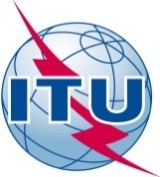 AVANT-PROPOSL'Union internationale des télécommunications (UIT) est une institution spécialisée des Nations Unies dans le domaine des télécommunications et des technologies de l'information et de la communication (ICT). Le Secteur de la normalisation des télécommunications (UIT-T) est un organe permanent de l'UIT. Il est chargé de l'étude des questions techniques, d'exploitation et de tarification, et émet à ce sujet des Recommandations en vue de la normalisation des télécommunications à l'échelle mondiale.L'Assemblée mondiale de normalisation des télécommunications (AMNT), qui se réunit tous les quatre ans, détermine les thèmes d'étude à traiter par les Commissions d'études de l'UIT-T, lesquelles élaborent en retour des Recommandations sur ces thèmes.L'approbation des Recommandations par les Membres de l'UIT-T s'effectue selon la procédure définie dans la Résolution 1 de l'AMNT.Dans certains secteurs des technologies de l'information qui correspondent à la sphère de compétence de l'UIT-T, les normes nécessaires se préparent en collaboration avec l'ISO et la CEI.  UIT  2016Tous droits réservés. Aucune partie de cette publication ne peut être reproduite, par quelque procédé que ce soit, sans l'accord écrit préalable de l'UIT.RÉSOLUTION 88 (Hammamet, 2016)Itinérance mobile internationale(Hammamet, 2016)L'Assemblée mondiale de normalisation des télécommunications (Hammamet, 2016),considéranta)	les résultats de l'Atelier de haut niveau de l'UIT sur l'itinérance mobile internationale (IMR), tenu à Genève les 23 et 24 septembre 2013;b)	les résultats du Dialogue stratégique de l'UIT sur l'itinérance mobile internationale, organisé à Genève le 18 septembre 2015;c)	que les tâches accomplies par le Secteur de la normalisation des télécommunications de l'UIT (UIT-T) concernent les Recommandations, l'évaluation de la conformité et les questions ayant des incidences politiques ou réglementaires;d)	que l'économie dépend de plus en plus de technologies de communications mobiles fiables, rentables, compétitives et financièrement abordables à l'échelle mondiale;e)	que les tarifs de gros de l'itinérance mobile internationale sont dissociés des coûts sous-jacents, ce qui peut avoir une incidence sur les tarifs de détail, et conduire en particulier à des tarifs aléatoires et arbitraires;f)	qu'un marché international des télécommunications concurrentiel ne peut exister si des différences importantes subsistent entre les prix nationaux et les prix de l'itinérance mobile internationale;g)	que les coûts sont différents selon les pays et les régions,notanta)	que la Recommandation UIT-T D.98 est un accord qui a été conclu en 2012 entre les Etats Membres et les Membres de Secteur;b)	que la Recommandation UIT-T D.97 contient des méthodes possibles pour réduire les tarifs excessifs de l'itinérance, compte tenu de la nécessité d'encourager la concurrence sur le marché de l'itinérance, d'éduquer les consommateurs et d'envisager des mesures réglementaires appropriées, par exemple le recours à un plafonnement des tarifs de l'itinérance,décideque la Commission d'études 3 de l'UIT-T doit poursuivre ses travaux sur les incidences économiques des tarifs de l'itinérance mobile internationale,charge le Directeur du Bureau de la normalisation des télécommunications1	de prendre des initiatives, en collaboration avec le Directeur du Bureau de développement des télécommunications (BDT), pour mieux faire connaître les avantages d'une baisse des tarifs de l'itinérance mobile internationale pour les consommateurs;2	de proposer des approches axées sur la coopération, afin de favoriser la mise en oeuvre des Recommandations UIT-T D.98 et D.97 et de réduire les tarifs de l'itinérance mobile internationale appliqués entre les Etats Membres, en encourageant la mise en oeuvre de programmes de renforcement des capacités, l'organisation d'ateliers et l'élaboration de lignes directrices concernant les accords de coopération internationale,invite les Etats Membres1	à prendre des mesures afin de mettre en oeuvre les Recommandations UIT-T D.98 et UIT-T D.97;2	à contribuer aux efforts déployés pour abaisser les tarifs de l'itinérance mobile internationale, en prenant des mesures le cas échéant.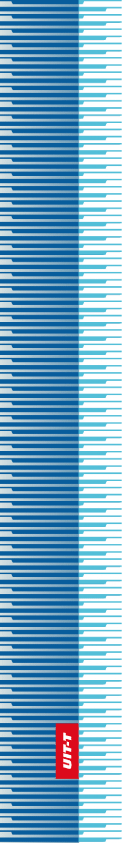 Union internationale des télécommunicationsUnion internationale des télécommunicationsUnion internationale des télécommunicationsUIT-TSECTEUR  DE  LA  NORMALISATION
DES  TÉLÉCOMMUNICATIONS
DE  L'UITSECTEUR  DE  LA  NORMALISATION
DES  TÉLÉCOMMUNICATIONS
DE  L'UITASSEMBLÉE MONDIALE DE NORMALISATION DES TÉLÉCOMMUNICATIONS Hammamet, 25 octobre – 3 novembre 2016ASSEMBLÉE MONDIALE DE NORMALISATION DES TÉLÉCOMMUNICATIONS Hammamet, 25 octobre – 3 novembre 2016ASSEMBLÉE MONDIALE DE NORMALISATION DES TÉLÉCOMMUNICATIONS Hammamet, 25 octobre – 3 novembre 2016ASSEMBLÉE MONDIALE DE NORMALISATION DES TÉLÉCOMMUNICATIONS Hammamet, 25 octobre – 3 novembre 2016Résolution 88 – Itinérance mobile internationaleRésolution 88 – Itinérance mobile internationaleRésolution 88 – Itinérance mobile internationaleRésolution 88 – Itinérance mobile internationale